ISTITUTO DI ISTRUZIONE SUPERIORE STATALE “ ROSINA  SALVO “- TRAPANISede: Via Marinella, 1 – 91100 TRAPANI – Tel 0923 22386 – Fax:0923 23505 -E-mail (PEC):tpis031005@pec.istruzione.it – E-mail (PEO):tpis031005@istruzione.itCodice meccanografico: TPIS031005 – C.F. 93072110815 - sito internet www.rosinasalvo.edu.itProt.n.                                                                                         Al Personale scolastico assegnatario delle biciclette a pedalata assistita Ai collaboratori scolastici:Iovino, Filingeri, AsaroAl DSGAAl Sito WEB Oggetto: RICEVUTA DI CONSEGNA BENI IN COMODATO D’USO GRATUITO TEMPORANEO Il sottoscritto _________________________________________ in qualità di assegnatario di una  bicicletta a pedalata assistita, concessa dall’I.I.S. “ R. Salvo” di Trapani , riceve, in data____________   il mezzo. numero di inventario _________________________________  stato di conservazione ________________________________ data di restituzione, 15/07/2022DICHIARAche la bicicletta è perfettamente integra e funzionante; di assumersi ogni responsabilità, civile e penale, connessa all’uso corretto e responsabile dei beni richiesti in comodato d’uso; di impegnarsi a riconsegnare, allo scadere del comodato d’uso temporaneo, quanto concesso perfettamente integro, funzionante e pulito, assumendosi in proprio, come soggetto comodatario, l’onere e la cura di qualsivoglia riparazione si dovesse rendere indispensabile. Trapani, ___________________________      Il comodatario Sig. ____________________________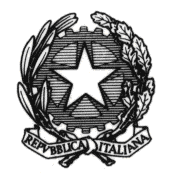 